Søknaden sendes på e-post til: gha@hkinorge.no  Søknadsfrist: 1. juni 2022Til intern bruk – ikke skriv her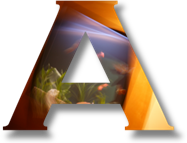 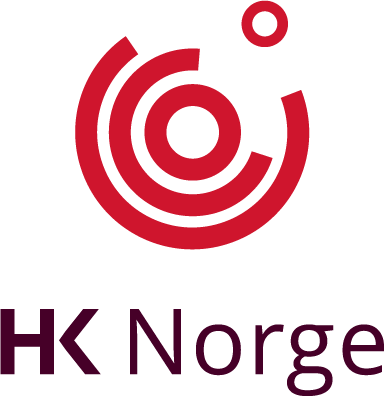 Skjema for HK-medlemmerSøknad om opptak til ADDISCO-kurs1. Hvilket fag søker du? (hvis du søker flere, sett opp prioritert rekkefølge)SemesterÅr1.2.3.4.Høst20222. Personalia2. Personalia2. Personalia2. Personalia2. Personalia2. Personalia2. Personalia2. PersonaliaFødsels- og personnummerFødsels- og personnummerFødsels- og personnummerKjønnKjønnStatsborgerskapStatsborgerskapHK- medlem sidenKvinne Mann Alle fornavnAlle fornavnAlle fornavnAlle fornavnAlle fornavnEtternavnEtternavnEtternavnPrivatadressePrivatadressePrivatadressePrivatadressePrivatadresseE-postadresseE-postadresseE-postadressePostnummerPoststedPoststedPoststedPoststedPoststedTelefon privatTelefon privatYrkeYrkeArbeidsstedArbeidsstedArbeidsstedArbeidsstedTelefon arbeidTelefon arbeid3A. Søkere over 25 år trenger ikke å dokumentere utdannings- eller yrkesbakgrunn for opptak til kurs/studier ved Addisco. For enkeltkurs og studieprogrammer kan det være spesifisert faglige tilleggskrav, knyttet til utdanning eller yrkeserfaring. Sjekk informasjonen knyttet til det enkelte kurset for dette på www.addisco.no 3B. Søkere under 25 år må dokumentere generell studiekompetanse. For enkeltkurs og studieprogrammer kan det være spesifisert faglige tilleggskrav, knyttet til utdanning eller yrkeserfaring. Sjekk informasjonen knyttet til det enkelte kurset for dette på www.addisco.no NB! Kopi av vitnemål må være stemplet og attestert av offentlig tjenestemann (kan ikke sendes i e-post)4. Har du tidligere tatt kurs/studier ved Addisco Ja  Nei   - hvis ja, kryss av for kurs du har tatt. 5. Dato og underskrift (underskrift kan sløyfes dersom søknaden sendes elektronisk)5. Dato og underskrift (underskrift kan sløyfes dersom søknaden sendes elektronisk)DatoUnderskriftMottatt datoMerknaderI ordenMerknader